THÔNG BÁO XÉT TUYỂN BỔ SUNG ĐỢT 1ĐẠI HỌC HỆ CHÍNH QUY VÀ HỆ LIÊN KẾT NĂM 2022Trường Đại học Dầu khí Việt Nam là trường đại học công lập đặc biệt trực thuộc Tập đoàn Dầu khí Việt Nam xét tuyển bổ sung đợt 1 đại học chính quy và  hệ liên kết năm 2022, cụ thể như sau:1. Chỉ tiêu xét tuyển bổ sung đợt 1 Đại học chính Quy:- Đối với phương thức xét tuyển dựa trên kết qủa thi tốt nghiệp THPT:- Đối với phương thức xét tuyển dựa trên kết quả kỳ thi đánh giá năng lực của ĐHQG-HCM và ĐHQG-HN2.  Chỉ tiêu xét tuyển bổ sung đợt 1 Đại học hệ liên kết: 30 chỉ tiêu cho tất cả các phương thức xét tuyển- Đối với phương thức xét tuyển dựa trên kết quả học tập THPT: Điểm trung bình học tối thiểu của 3 năm THPT là 6.5/10 (Xem xét cả Toán, Vật lý, Hóa học và Tiếng Anh).- Đối với phương thức xét tuyển dựa trên kết quả kỳ thi đánh giá năng lực của ĐHQG-HCM và ĐHQG-HN: Tất cả các thí sinh có điểm kỳ thi đánh giá năng lực và có nhu cầu xét tuyển.- Đối với phương thức xét tuyển dựa trên kết quả thi tốt nghiệp THPT:- Đối với các thí sinh là các sinh viên các trường ĐHKT khác: Tất cả các thí sinh có nhu cầu xét tuyển.3. Thời gian đăng ký xét tuyển (ĐKXT): Từ ngày 17/9 đến 17h00’ 30/9/2022. 4. Cách thức và hồ sơ ĐKXT: 4.1 Cách thức đăng ký xét tuyển:Thí sinh thực hiện ĐKXT theo các bước sau:B1: Xác nhận đăng ký xét tuyển online tại địa chỉ website: www.pvu.edu.vn hoặc gọi điện xác nhận đăng ký xét tuyển tới số điện thoại 0983197934 (gặp cô Phạm Thị Hoài Lan - Phòng Đào tạo)B2: Nộp hồ sơ ĐKXT theo một trong 02 hình thức dưới đây-  Nộp trực tiếp tại Trường-  Nộp qua đường bưu điện theo hình thức chuyển phát nhanh tới địa chỉ tiếp nhận hồ sơ ghi dưới.4.2 Hồ sơ đăng ký xét tuyển bao gồm:* Đối với phương thức đăng ký xét tuyển dựa trên kết quả thi tốt nghiệp THPT, hồ sơ bao gồm: - Bản chính Giấy chứng nhận kết quả thi tốt nghiệp THPT;- Một phong bì đã dán sẵn tem, ghi rõ địa chỉ liên lạc, số điện thoại của thí sinh để Trường thông báo kết quả xét tuyển.* Đối với phương thức đăng ký xét tuyển dựa trên kết quả học tập THPT, hồ sơ bao gồm: - Bản sao công chứng học bạ 03 năm THPT;- Giấy chứng nhận tốt nghiệp THPT tạm thời;- Một phong bì đã dán sẵn tem, ghi rõ địa chỉ liên lạc, số điện thoại của thí sinh để Trường thông báo kết quả xét tuyển.* Đối với phương thức đăng ký xét tuyển dựa trên kết quả thi đánh giá năng lực, hồ sơ bao gồm: - Bản chính Giấy chứng nhận kết quả thi đánh giá năng lực;- Một phong bì đã dán sẵn tem, ghi rõ địa chỉ liên lạc, số điện thoại của thí sinh để Trường thông báo kết quả xét tuyển.* Đối với các thí sinh là sinh viên các trường đại học kỹ thuật có nguyện vọng học hệ liên kết, hồ sơ bao gồm:- Bản sao công chứng kết quả học tập đại học (cho đến thời điểm xét tuyển vào hệ liên kết);- Một phong bì đã dán sẵn tem, ghi rõ địa chỉ liên lạc, số điện thoại của thí sinh để Trường thông báo kết quả xét tuyển.Địa điểm tiếp nhận: Cô Phạm Thị Hoài Lan (DĐ: 0983197934) – Phòng Đào tạo Trường Đại học Dầu khí Việt Nam, tầng 7, số 762 Cách Mạng Tháng Tám, P. Long Toàn, Tp. Bà Rịa, T. Bà Rịa - Vũng Tàu. ĐT: 02543.738879 (126, 128).Các thông tin khác có liên quan đến tuyển sinh được cập nhật tại website: www.pvu.edu.vn Trân trọng thông báo./.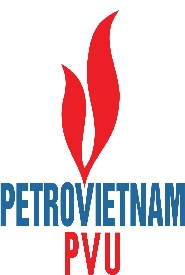 TẬP ĐOÀN DẦU KHÍ VIỆT NAMTRƯỜNG ĐẠI HỌC DẦU KHÍ VIỆT NAMĐịa chỉ: Số 762 Cách Mạng Tháng Tám, P. Long Toàn, TP. Bà Rịa, T. Bà Rịa–Vũng Tàu.ĐT: (0254) 3738.879 (máy lẻ 126,128,129); Fax: (0254) 3733579, Website: www.pvu.edu.vnSttNgành học (dự kiến)Tổ hợp xét tuyểnChỉ tiêu bổ sungĐiểm nhận hồ sơ (theo điểm thi THPT)1Kỹ thuật Địa chất (Địa chất - Địa vật lý Dầu khí)A00; D073018.00 (điểm áp dụng cho thí sinh THPT khu vực 3, không ưu tiên)2Kỹ thuật Dầu khí (Khoan-Khai thác Mỏ Dầu khí)A00; D073018.00 (điểm áp dụng cho thí sinh THPT khu vực 3, không ưu tiên)3Kỹ thuật Hóa học (Lọc-Hóa dầu)A00; D073018.00 (điểm áp dụng cho thí sinh THPT khu vực 3, không ưu tiên)SttNgành học (dự kiến)Chỉ tiêu bổ sungĐiểm nhận hồ sơ1Kỹ thuật Địa chất (Địa chất - Địa vật lý Dầu khí)107002Kỹ thuật Dầu khí (Khoan-Khai thác Mỏ Dầu khí)107003Kỹ thuật Hóa học (Lọc-Hóa dầu)10700SttNgành học (dự kiến)Tổ hợp xét tuyểnĐiểm nhận hồ sơ (theo điểm thi THPT)1Kỹ thuật Hóa họcA00, D0718.00 (điểm áp dụng cho thí sinh THPT khu vực 3, không ưu tiên)2Kỹ thuật Dầu khíA00, A0118.00 (điểm áp dụng cho thí sinh THPT khu vực 3, không ưu tiên)3Khoa học trái đất/Địa chất Dầu khíA00, A0118.00 (điểm áp dụng cho thí sinh THPT khu vực 3, không ưu tiên)Nơi nhận:- Như trên;- Lưu: VT, ĐTHIỆU TRƯỞNGTS. Phan Minh Quốc Bình